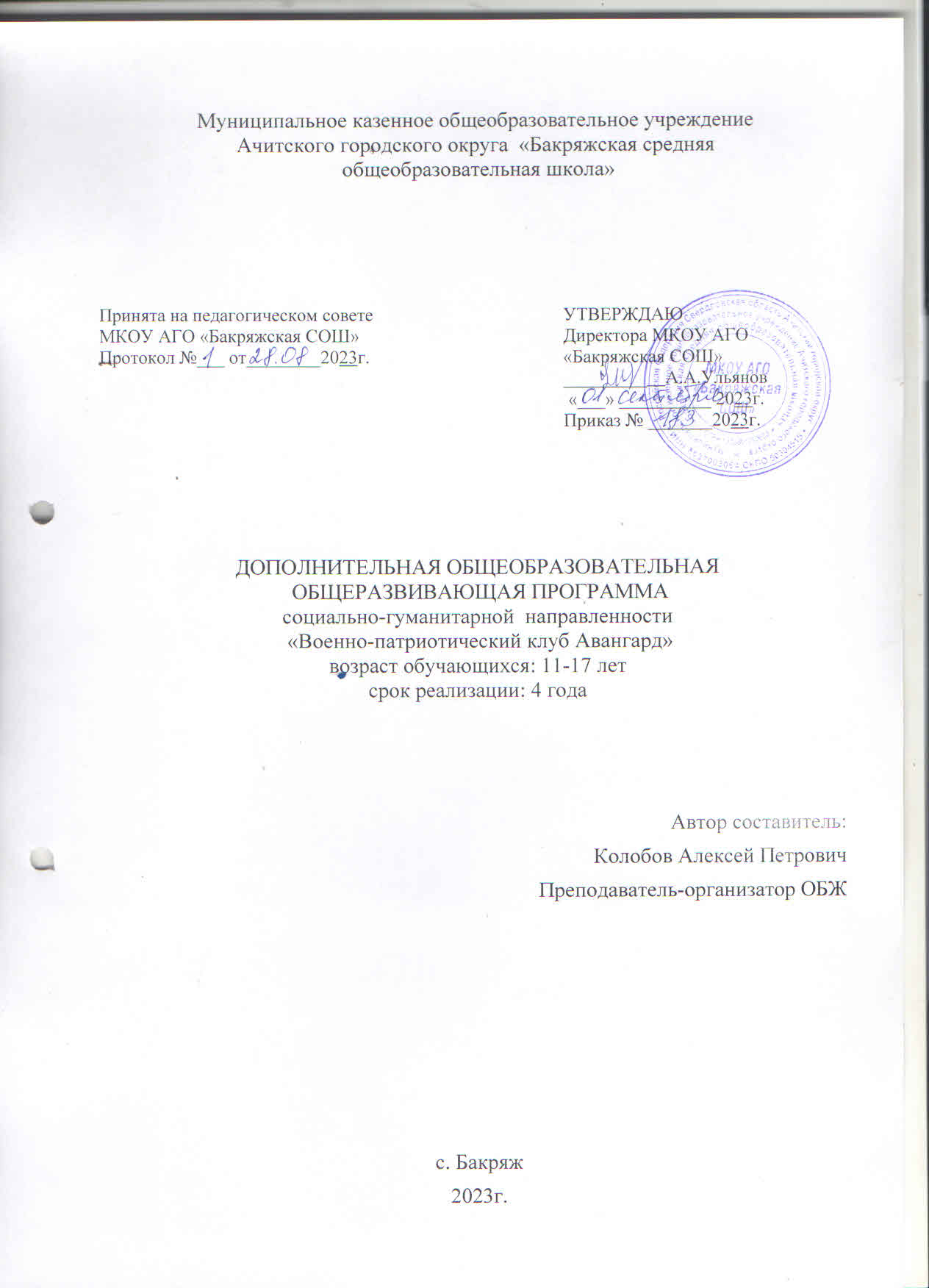 Содержание Раздел № 1 «Комплекс основных характеристик программы»1.1. Пояснительная запискаСовременная жизнь показывает, что понятие «патриотизм» возвращается к нам вместе с изменением социальной и образовательной политики государства. Идеалы патриотического сознания: служение Родине, верность своему Отечеству и готовность к выполнению гражданского долга становятся ориентирами социальной и образовательной политики. Признано значение системы воспитания патриотизма как основы консолидации общества и укрепления государства. 	Военно-патриотическое воспитание является одной из приоритетных в формировании  у молодёжи высокого патриотического сознания, готовности к выполнению гражданского долга, важнейших конституционных  обязанностей по защите Родины.  Важнейшим компонентом военно-патриотического воспитания является духовно-нравственное воспитание, осознание личностью высших ценностей, идеалов  и ориентиров, социально значимых процессов и явлений реальной жизни. Оно включает развитие высокой культуры, и образованности, осознание идеи, во имя которой проявляется готовность к достойному служению Отчизне, формирования высоконравственных этических норм  поведения, ответственности и  коллективизма.Работа по данной программе проводится в соответствии с требованиями государственной программы «Патриотическое воспитание граждан Российской Федерации на 2016-2020г.г.», утвержденной постановлением Правительства Российской Федерации от 30 декабря . № 1493 О государственной программе «Патриотическое воспитание граждан Российской Федерации на 2016 - 2020 годы», федерального закона «О воинской обязанности и военной службе», Федерального закона «О Днях воинской славы (победных днях) России», Общевоинских уставов Вооруженных Сил Российской Федерации, Постановления Правительства РФ от 24 июля . N 551"О военно-патриотических молодежных и детских объединениях"Программа определяет цели, задачи, основные направления, конкретные мероприятия патриотического воспитания учащихся на 2016-2020 гг. и ориентирована на повышение статуса патриотического воспитания.Направленность программы ВПК «Авангард» по содержанию является военно-патриотическая. Функциональное предназначение программы  -  учебно-познавательная, тренировочная,по форме организации – кружковая,по времени реализации – четырех годичная.1.2. Цель и задачи программыЦелью программы является реализация положений государственной программы «Патриотического воспитания граждан Российской Федерации на 2016 – 2020 годы», принятой постановлением Правительства  Российской Федерации от 05.10.2010 года № 795. Воспитание и формирование гармонически развитой,   социально – активной личности учащейся молодежи школ Российской Федерации, граждан и патриотов  Отечества. Задачи:Реализация потребностей подростков в интеллектуальном,  культурном, физическом и нравственном развитии, получении первичных знаний и навыков военного дела, необходимых для прохождения военной службы по призыву и контракту, выбора профессии и продолжения дальнейшего обучения.Воспитание у обучающихся чувства патриотизма, готовности к защите Отечества, коллективизма и товарищества. Формирование и развитие у обучающихся дисциплинированности, добросовестного отношения к учёбе. Воспитание общей культуры, высоких морально – психологических качеств, физической выносливости и стойкости. Программа ВПК «Авангард» обуславливает качественную подготовку учащихся к районным и межрайонным, региональным, областным соревнованиям в соответствии с Положениями (в рамках реализации данных программ). Военно-спортивные соревнования «Зарница», «Школа безопасности», сборы, оборонно-спортивные лагеря предусматривают подготовку учащихся в различных областях: туризм, ориентирование, тактика и оборона, огневую подготовку, спортивную подготовку, медико-санитарную подготовку и строевую подготовку. В настоящее время нет образовательных программ, направленных на овладение знаниями, умениями и навыками, необходимыми для успешного участия в этих соревнованиях. Преподаватели стоят перед проблемой правильного распределения нагрузки и последовательности овладения теоретическими и практическими знаниями и умениями, необходимыми для успешного участия в обширной программе игр. Данная программа предлагает вариант решения этой проблемы, предусматривая комплексную подготовку команд учащихся для участия в соревнованиях военно-патриотической направленности.Образовательная программа ВПК «Авангард» модифицированная и комбинированная.Программа рассчитана на мальчиков, юношей и девочек в возрасте от 11 до 18 лет, так же в программе есть разделы тем в которых могут заниматься учащиеся с 8 лет.Возрастной период, что у 8 летних так и у 11-18 летних отличается повышенной интеллектуальной и двигательной активностью, желанием развиваться физически, демонстрировать свои способности, стремлением получать высокую оценку со стороны. Комбинированный возраст учащихся в клубе помогает ребятам.Реализация программы будет способствовать углублению знаний  учащихся по истории Российской государственности и воинской славы Отечества, воспитанию уважительного отношения к ветеранам войны и труда, приобретению высоких духовных и физических качеств, пропаганде и утверждению здорового образа  жизни среди подростков, готовность успешно выполнять гражданские обязанности  в мирное и военное время.    Программа предполагает совместную деятельность педагогического коллектива и общественных организаций по реализации всех направлений патриотического воспитания учащихся.Актуальность военно-патриотического воспитания.Актуальность данной программы заключается в том, что она направлена на дальнейшее формирование патриотического сознания подрастающего поколения и является одной из основ их духовно-нравственного развития.Условия, в которых сегодня находится российское общество, целом пока  неблагоприятны для формирования у подрастающего поколения патриотического самосознания, ориентированного на высокие гражданские идеалы. Можно выделить ряд факторов, которые противоречат патриотическому воспитанию и ограничивают его эффект:в настоящее время Россия переживает духовный кризис. Вслед за распадом коммунистических ценностей поставлена под вопрос и ее либеральная альтернатива;основательно дискредитированы понятия общего блага и социальной справедливости;поиски национальной идеи, которая могла бы помочь преодолеть духовный кризис и консолидировать общество, не принесли желаемых результатов.упадок общественной морали, которая не может быть остановлена без приоритетного внимания государства к воспитанию подрастающего поколения.Однако ещё в 90-е г.г. приоритетом школьной реформы стал перенос акцента с воспитательной деятельности образовательного учреждения на внедрение либеральной модели обучения (гуманистический характер образования, приоритет общечеловеческих ценностей, свободы и плюрализма в образовании). Очень скоро стало очевидно, что в этой модели воспитание не имеет того особого значения, которое оно приобрело в традиционной российской культуре и педагогике, а именно не направлено на духовно – нравственное развитие человека в процессе образования. Единую Всероссийскую пионерскую организацию заменили малочисленные детские организации, которые должны были подчеркнуть плюрализм молодежной политики и ее свободу от какой – либо идеологии. Оказавшись в новой рыночной среде, без государственной поддержки эти организации не смогли эффективно влиять на  воспитание детей и молодежи. Патриотические ценности были монополизированы радикальными группировками левого и правого толка. Но и формирование государственной системы воспитания не сулит быстрого успеха. Этому мешает общее неблагоприятное состояние социальной среды: непомерно высокий уровень социальной дифференциации населения, деструкция коллективистских начал и моделей поведения, отчуждение людей от гражданских идеалов и общественных ценностей. Нравственное воспитание личности не может рассматриваться в отрыве от социальных ожиданий человека и возможностей его самореализации. Здесь в полной мере действует формула: каково сегодняшнее общество – такова и молодежь, какова сегодняшняя молодежь – таково и завтрашнее общество. Все отмеченные факторы не благоприятствуют развитию патриотического самосознания. Остановить эти негативные процессы может только возрождение российского общества, изменение в позитивную сторону морально – психологического климата в стране. Уже одно это делает принципы патриотического воспитания актуальными, а их последовательную реализацию неотложной общественной и педагогической задачей.Современное общественное развитие России остро поставило задачу духовного возрождения нации. Патриотическое воспитание подрастающего поколения является приоритетным направлением деятельности организаций социальной сферы. В настоящее время в системе дополнительного образования сложились определенные направления и формы социальной адаптации учащихся, среди которых – подготовка подрастающего поколения к выполнению обязанностей защитника Отечества.Организация работы по патриотическому воспитанию подростков и молодежи осуществляется в содружестве со структурными подразделениями   администрацией Ачитского городского округа, с общественными организациями и объединениями военно-патриотической направленности - районным Советом ветеранов, ДОСААФ России, молодежными общественными организациями района.Отличие данной программы от существующих заключается в том, что она направлена на реализацию широкого спектра направлений деятельности (общая и специальная физическая подготовка, основы выживания, ориентирование и топография, огневая, медицинская и строевая подготовка, история Вооруженных сил России), объединенных общей целью и задачами. Другая особенность программы и ее новизна заключается в отсутствии ориентации на отдельный вид Вооруженных сил, что традиционно существуетв военно-патриотических клубах. В военно-патриотическом клубе «Авангард» будет идти подготовка учащихся к подготовке служению в рядах Российской армии. Учащиеся будут носить форму с клубной символикой и штатом Ачитского городского округа. На занятиях учащиеся освоят азы армейской жизни, общевоинские ритуалы и уставов, пройдут подготовку по основам военной службы. Лекционный материал, основанный на знаменательных событиях в истории Российской федерации и истории образования и развития Ачитского городского округа его почетных граждан. В физической подготовке учащиеся освоят основы самообороны, тактики и сдачи норм ГТО. Под руководством руководителя учащиеся смогут выступать на соревнованиях и участвовать в показательных выступлениях. Навыки знаний, полученных на занятиях по боевой и специальной подготовке, учащиеся будут отрабатывать на практике на военизированных сборах и соревнованиях. В целом программа направлена на патриотическое воспитание подрастающей молодежи, на сохранение, развитие и приумножение славных традиций российского воинства.Структура  программы.Программа разработана на 4 учебных года, каждый продолжительностью девять месяцев. Количество учебных часов 68 занятия проводятся один раз в неделю с двух часовой нагрузкой. Содержание программы остается неизменным в течение 4-х лет, но усложняются нормативы сдачи контрольных точек.При проведении полевых сборов, учений, стрельб, а также других занятий, связанных с выходом в поле, выездом на соревнования курсанты занимаются дополнительно. На 3-ем и 4-ом году обучения организуются индивидуальные занятия с учащимися, имеющими высокие результаты и успехи. Для них составляются индивидуальные планы подготовки (см. Приложение№1). Учащиеся перешедшие на 4-й год обучения становятся инструкторами и курируют учащихся 1-го года обучения.Формы занятий образовательного процесса Программы включают в себя:теоретические (объяснение, рассказы, беседы, лекции) и практические занятия;демонстрация и просмотр фильмов, презентаций;мастер-классы по боевой и специальной подготовке;встречи с ветеранами, участниками боевых действий;экскурсии, походы;конкурсы и соревнования по военно-прикладным видам спорта;учебно-тренировочные сборы;военно-спортивные и тактические игры.Кроме названных выше существуют и другие формы занятий:День клуба (собираются все группы, приходят интересные люди, проводятся беседы, просмотр и обсуждение фото- и видеоматериалов и т.п.);походы по знаменательным историческим местам;участие в соревнованиях по традиционным и боевым искусствам;учебные семинары;помощь ветеранам войн;вахта памяти;показательные выступления.Режим занятий:один раз в неделю по 2 часа.1.3. Содержание программыУчебный планСодержание учебного плана1. Раздел: Военно-патриотическое воспитаниеТеоретические знания: основы подготовки к воинской службе, символы воинской чести, устав внутренней службы, основные понятия российского права; Вооруженных Сил Российской Федерации, состава и боевых традиций Российской Армии; назначения и боевых возможностей видов и родов войск Вооруженных Сил; особенности формирования и сплочения воинских коллективов; дни воинской славы, порядок прохождения воинской службы; основные требования военной присяги, дисциплины, значение общевоинских уставов в жизни и деятельности частей и подразделений, воинские звания и знаки различия; правила воинской вежливости, поведение и отдание воинского приветствия, герои АГО (Ачитского городского округа).Практические знания:  основные звания в Вооруженных силах, воинские обязанности, доклады учащихсятестирование, несение караульной службы, вахта памяти.2. Раздел: Огневая подготовкаТеоретические знания: Назначение и боевые свойства Автомата Калашникова АК-47 (74), история и свойства АК,  меры безопасности на занятиях с оружием, приемы и правила стрельбы, разновидности стрелкового оружия.
Практические знания: стрельба из ПВ (пневматической винтовки) из положений стоя, сидя (с колена), лежа, сборка и разборка автомата, снаряжение магазина.3. Раздел: Общефизическая подготовкаТеоретические знания: Роль и место физической подготовки в ЗОЖ подростка, основные понятия и определения положений и стоек.Практические знания: сдача нормативов по общефизической подготовки, бег на 100, 1000, 3000, участие в районные, региональные и прочих соревнованиях4. Раздел: Тактика и оборонаТеоретические знания: основная тактическая форма – бой, характеристика содержания боя, условия, обеспечивающие выполнение боевой задачи.
Практические знания: ведения огня по условному противнику, маневры, отработка элементов боя, основные стойки, приемы самообороны, показательные  выступления.5. Раздел: «Я курсант»Теоретические знания: общие обязанности военнослужащих, изучение устава, прав и обязанностей курсанта ВПК «Авангард», строевые песни, воинские ритуалы.Практические знания:  сдача торжественного обещания курсанта (присяга), отработка строевых песен, показательные выступления.6. Раздел: Строевая подготовкаТеоретические знания: строи и их элементы, строевые приемы.
Практические знания: выполнение основных приемов и движений, участие в районных, региональных  смотрах строя.7. Раздел: «Туристическая подготовка»Теоретические знания:определения компас, азимут, топознаки, основы медицинских знаний,  понятие «травма», «жгут», «шина», правила оказание первой медицинской помощи при различного рода травм.
Практическое знания:вязание туристических узлов, прохождение навесной переправы, маятник, определения азимута на предмет, снаряжение туриста, наложение жгута, наложение шины, бинтование ран, проведения искусственного дыхания и непрямого массажа сердца, изготовление транспортировочных средств.
1.4. Планируемые результаты.Контроль за ЗУН учащиеся осуществляется на практических занятиях в следующих формах: собеседование, тренировка выполнения контрольных упражнений.По окончании курса данной программы, учащиесядолжны знать:Технику безопасности на занятиях по физической, огневой, строевой подготовке.Материальную часть автомата Калашникова.Назначение, боевые свойства, общее устройство и принцип работы автомата Калашникова.Специфику физической подготовки, квалификационные требования тактико-технической подготовки по армейскомурукопашному бою  базового уровня.Последовательность неполной разборка и сборки АКМ-74 (47).Меры безопасности при обращении с автоматом и патронами.Правила прицеливания и стрельбы из пневматической винтовки.Государственную и военную символику.Дни воинской славы России.Структуру Вооруженных Сил Российской Федерации.Историю, символы и геральдику Свердловской области, Ачитского городского округа.Символы воинской чести.Правила оказания первой медицинской помощи при  различных видах травм.Правила безопасного поведения у водоемов, при пожаре, в природных экстремальных ситуациях.Средства индивидуальной защиты органов дыхания и кожи.Должны уметь:Выполнять неполную разборку и сборку АКМ-74 (47).Правильно прицеливаться и прицельно вести стрельбу по мишени.Выполнять строевые приемы на месте и в движении по одному и в составе отделения согласно Строевому уставу Вооруженных Сил Российской Федерации.Выполнять перевязку при различных видах травм, останавливать кровотечение различными способами, накладывать шины при различных переломах.Одевать противогаз и общевойсковой защитный комплект (ОЗК).Сдать норматив базовой технико-тактической подготовки по армейскому рукопашному бою.Применять различные способы преодоления естественных препятствий индивидуально и в составе подразделения.Ориентироваться на местности с помощью карты и компаса.Ожидаемые результатыПеречень знаний и умений, которыми должны овладеть учащиеся
1 год обучения
По окончании подготовки учащиеся должны
Знать:Историю создания Вооруженных Сил РФ.Основные положения Устава Вооруженных Сил РФ.Основные строевые приемы и действия.Меры безопасности на занятиях с оружием и при проведении учебных стрельб.Устройство автомата Калашников, учебных гранат и мин.Приемы и правила стрельбы.Способы оказания первой медицинской помощи.Характеристику современного боя.Принципы взаимодействия членов подразделения.Уметь:Нести караульную службу.Выполнять одиночные строевые приемы и действия в составе подразделения.Собирать и разбирать автомат АК-47(74).Стрелять из автомата Калашникова, мелкокалиберной и пневматической винтовок по мишенямОказать первую медицинскую помощь условно пострадавшему при остановке сердца, переломах, кровотечениях.Выполнять приемы самостраховки, бросков.Преодолевать полосу препятствий.Перечень знаний и умений, которыми должны овладеть учащиеся
2 год обучения
По окончании 2 года обучения обучающиеся должны:
Знать:Виды оружия, стоящие на вооружении в армии РФ.Меры безопасности при обращении со стрелковым оружием.Защита человека в экстремальных ситуациях.Способы выживания человека в экстремальных ситуациях.Способы оказания доврачебной помощи в полевых условиях, ожоги и обморожения.Укусы насекомых и змей.Условия, обеспечивающие выполнения боевой задачи.Способы ведения разведки.Специфику жизнедеятельности воинского коллектива.Снаряжение туриста.Уметь:Отдавать честь с оружием.Выполнять повороты и движения с оружием.Разбирать и собирать автомат на время.Снаряжение магазина АК-74(47).Изготовлять транспортировочные средства.Метать гранаты.Накладывать повязки и останавливать кровотечения.Технику вязания веревочных узлов.Строевую подготовку.Перечень знаний и умений, которыми должны овладеть учащиеся
3 года обучения
По окончании 3 года обучения обучающиеся должны:
Знать:Стороны света; азимут и дирекционный угол.Определение расстояний до ориентира по видимому размеру.Условные обозначения, применяемые в топографии.Ориентирование по окружающим предметам: понятие ориентира.Чтение топографических карт.Устройство и взаимодействие частей и механизмов стрелкового оружия.Основные положения Федеральных законов «Об обороне», «О безопасности», «О воинской обязанности и военной службе».Структура и назначение силовых структур и правоохранительных органов РФ.Навыки оказания первой медицинской помощи.Строевые приемы в составе отделения.Уметь:Умение выйти в заданную точку по азимуту и расстоянию.Умение проложить маршрут и составить схему движения по азимуту и расстоянию.Прокладка маршрута, нахождение тайников.Составление плана местности.Ориентирование по карте с помощью окружающих предметов и по солнцу.Выполнение норматива «Юный стрелок» - 40 очков в стрельбе из пневматической винтовки на контрольных соревнованиях в конце учебного года.Сборка-разборка АК-74 (47) – 30 сек.Основы медицинских знаний.Перечень знаний и умений, которыми должны овладеть учащиеся
4 года обучения
По окончании 4 года обучения обучающиеся должны:
Знать:Историю создания Вооруженных Сил РФ.Основные положения Устава Вооруженных Сил РФ.Основные строевые приемы и действия.Меры безопасности на занятиях с оружием и при проведении учебных стрельб.Устройство автомата Калашников, учебных гранат и мин.Приемы и правила стрельбы.Способы оказания первой медицинской помощи.Характеристику современного боя.Принципы взаимодействия членов подразделения.Виды оружия, стоящие на вооружении в армии РФ.Меры безопасности при обращении со стрелковым оружием.Защита человека в экстремальных ситуациях.Способы выживания человека в экстремальных ситуациях.Способы оказания доврачебной помощи в полевых условиях, ожоги и обморожения.Укусы насекомых и змей.Условия, обеспечивающие выполнения боевой задачи.Способы ведения разведки.Стороны света; азимут и дирекционный угол;.Определение расстояний до ориентира по видимому размеру.Условные обозначения, применяемые в топографии.Ориентирование по окружающим предметам: понятие ориентира.Чтение топографических карт.Устройство и взаимодействие частей и механизмов стрелкового оружия.Основные положения Федеральных законов «Об обороне», «О безопасности», «О воинской обязанности и военной службе».Структура и назначение силовых структур и правоохранительных органов РФ.Стороны света; азимут и дирекционный угол.Определение расстояний до ориентира по видимому размеру.Условные обозначения, применяемые в топографии.Ориентирование по окружающим предметам: понятие ориентира.Чтение топографических карт.Устройство и взаимодействие частей и механизмов стрелкового оружия.Основные положения Федеральных законов «Об обороне», «О безопасности», «О воинской обязанности и военной службе».Структура и назначение силовых структур и правоохранительных органов РФ.Навыки оказания первой медицинской помощи.Снаряжения туриста.Уметь:Нести караульную службу.Выполнять одиночные строевые приемы и действия в составе подразделения.Стрелять из автомата Калашникова, мелкокалиберной и пневматической винтовок по мишеням.Оказать первую медицинскую помощь условно пострадавшему при остановке сердца, переломах, кровотечениях.Выполнять приемы самостраховки, бросков.Преодолевать полосу препятствий.Отдавать честь с оружием.Выполнять повороты и движения с оружием.Разбирать и собирать автомат на время.Снаряжение магазина АК-74 (47).Изготовлять транспортировочные средства.Метать гранаты.Накладывать повязки и останавливать кровотечения.Умение выйти в заданную точку по азимуту и расстоянию.Умение проложить маршрут и составить схему движения по азимуту и расстоянию.Прокладка маршрута, нахождение тайников.Составление плана местности.Ориентирование по карте с помощью окружающих предметов и по солнцу.Выполнение норматива «Юный стрелок» - 40 очков в стрельбе из пневматической винтовки на контрольных соревнованиях в конце учебного года.Сборка-разборка АК-74 (47) – 30 сек.Раздел № 2 «Комплекс организационно – педагогических условий»2.1. Календарный  учебный график2.2 Условия реализации программыМатериально- техническое обеспечение программы:Для успешной реализации данной программы необходимо иметьТир;Спортзал;Спортивный инвентарь;Открытую специально оборудованную спортивную площадку;Учебный класс.Парты (15 штук)Стулья (30 штук)КомпьютерМультимедийный проекторТёмные шторыМагнитная доска, набор магнитовФотоаппаратПринтерКадровое обеспечение:Педагог, работающий по данной программе соответствует квалификационным характеристикам должности «педагог дополнительного образования».2.3 Формы аттестации.В целях контроля и оценки результативности занятий проводятсяТесты на физическую, строевую, медицинскую и огневую  подготовку:- бег 30, 60, 100, 1000, 3000 м; прыжки в длину;подтягивания;отжимания;подъемы корпуса;смотр строя и песни;сдача нормативов по стрельбе из ПВ;сдача нормативов по разборке и сборке АК;оказание первой медицинской помощи (практика, перевязки)Итоговый контроль:контрольные занятия; соревнования; зачет;собеседование;показательные выступления.Итоги проведенных мероприятий анализируются и обсуждаются с обучающимися и их родителями.2.4 Оценочные материалы. 2.5 Методическиематериалы.	В ходе учебно-тренировочных занятий применяются методы: объяснительный, наглядный, объяснительно-иллюстративный, практический. В ходе практических занятий обучающиеся выполняют практические задания по пройденным темам, сначала под наблюдением преподавателя, а затем самостоятельно. После выполнения задания производится разбор ошибок. 	Для реализации данной программы требуется:учебные макеты автомата Калашникова; пневматические винтовки;туристическое снаряжение (обвязки, страховочные верёвки, репшнур, карабины, палатки разных конструкций, компасы, топографические карты, медицинские носилки, лыжное снаряжение, спортзал, плакаты по ориентированию и технике преодоления препятствий); спортивный инвентарь: мячи набивные, противогазы, костюм химической защиты, приборы ДП – 5В и ВПХР (войсковой прибор химической разведки).   Список литературы1.Брюнин А.И. Методическое пособие по военной топографии. 2009г. 2.Брюнин А.И. Методическое пособие по воздушно-десантной подготовке. 2009г..3. Глазистов А.В. Армейский рукопашный бой: Квалификационные требования технико-тактической подготовки. Набережные Челны - 20154. Государственная программа «Патриотическое воспитание граждан Российской Федерации на 2016-2020 годы».5.Дворкин Л.С., Новаковский С.В. Возрастные особенности развития силовых возможностей школьников 7-17 лет.// Физическая культура, 2003 - № 3 - с.29 6.Наставление по физической подготовке в ВС и ВМФ (НФП – 2001).- М.: Воениздат, 2001. Каинов А.Н., Курьерова Г.И.. Сборник элективных курсов «Основы безопасности жизнедеятельности», Волгоград, 2008 г.7. Катуков А.М., Е.Н.Цветаев военно – патриотическое воспитание учащихся на занятиях по начальной военной подготовке «Просвещение» Москва 2006.8. Корбут В.Б.. Памятка военнослужащему по оказанию первой помощи. М. Изд. Военно- медицинская академия. 2008 год.9. Комплексная программа физического воспитания учащихся 1 – 11 классы средней школы «Просвещение» Москва 2009.10. Общевоинские уставы Вооруженных сил Российской Федерации 201611. Подготовка разведчика. – Мн. Харвест,М.:АСТ, 2001. – 400с. – (Настольная книга будущего командира).12. Науменко Ю.А. Начальная военная подготовка «Просвещение» Москва 2004.13. Программа ОБЖ, М. Просвещение. 2012 год.14. Сборник нормативно – правовых документов и материалов по патриотическому воспитанию и подготовке обучающихся к военной службе. Мнемозина. Москва. 2000.15. Условные знаки топографических карт (справочник). – М.:Раздел № 1 «Комплекс основных характеристик программы»……………..3.Пояснительная записка……………………………………………….………...3.Цель и задачи программы…………………………………………….……..….3.Содержание программы ………………………………………..….…………...6.Планируемые результаты …………………………………………..………......8.Раздел № 2 «Комплекс организационно – педагогических условий ……....11.          2.1. Календарный учебный график. ………………………………………..12.2.2. Условия реализации программы……………………………………….14.          2.3. Формы аттестации………………………………………………………14.          2.4. Оценочные материалы………………………………………………….15.          2.5. Методические материалы ……………………………………………...16.Список литературы ……………………………………………………………....17.№п/пНазвание раздела, темыВсего часовТеория Практика 1Военно-патриотическое воспитание10101.1Вводное занятие (основные  разделы программы)221.2Сущность и значение воинской дисциплины221.3Вооруженные силы Российской Федерации221.4Введение в общевоинские уставы221.5Памяти поколении – дни воинской славы России222Огневая подготовка12842.1Назначение и боевые свойства АК (история и свойства АК)222.2Разборка и сборка АК-74. Снаряжение магазина2112.3Материальная часть оружия. Техника безопасности222.4Основы стрельбы из ПВ (пневматической винтовки). Изготовка.2112.5Стрельба из ПВ сидя (с колена) на точность2112.6Стрельба из ПВ стоя на точность Стрельба из ПВ из положения лежа2113Физическая подготовка8263.1Общефизическая подготовка2113.2Роль и место физподготовки в ЗОЖ подростка 2113.3Бег на 100 метров223.4Бег на 1000 и 3000 метров224Тактика и оборона8174.1Техника безопасности. Боевые стойки2114.2Тренировка в совершенствовании марш-броска (кросс 5 км.)224.3Тактика (основы отработки тактики)224.4Индивидуальные средства защиты и порядок пользования ими225«Я курсант»8625.1Общие обязанности военнослужащих225.2Организация и несения караульной службы2115.3Воинские ритуалы. Разучивание строевых песен2115.4Регламент несения караульной службы226Строевая подготовка120126.1Строй и его элементы226.2Строевая стойка и выполнение команд, повороты на месте226.3Строевая подготовка.Перестроение на месте226.4Движение походным и строевым шагом226.5Воинское приветствие. Отработка команд командиром226.6Выход из строя и возвращения в строй, подход и отход от начальника227Туристическая подготовка10377.1Работа с компасом. Спортивное ориентирование. Определение азимута на предмет2117.2Техника вязания веревочных узлов227.3Снаряжение туриста. Прохождение навесной переправы, маятник. Одевание туристической системы227.4Основы медицинских знаний и правила оказания первой медицинской помощи2117.5Первая помощь при кровотечениях. Первая помощь при переломах211ВсегоВсего683038№. занятияПланФактТеоретическая часть ОбщееколичествочасовТеорияПрактикаВоенно-патриотическое воспитание (10)Военно-патриотическое воспитание (10)Военно-патриотическое воспитание (10)Военно-патриотическое воспитание (10)Военно-патриотическое воспитание (10)Военно-патриотическое воспитание (10)Военно-патриотическое воспитание (10)4.09Вводное занятие (основные  разделы программы)2211.09Сущность и значение воинской дисциплины2218.09Вооруженные силы Российской Федерации2225.09Введение в общевоинские уставы222.10Памяти поколении – дни воинской славы России22Огневая подготовка (12)Огневая подготовка (12)Огневая подготовка (12)Огневая подготовка (12)Огневая подготовка (12)Огневая подготовка (12)Огневая подготовка (12)9.10Назначение и боевые свойства АК (история и свойства АК)2216.10Разборка и сборка АК-74. Снаряжение магазина21123.10Материальная часть оружия. Техника безопасности2230.10Основы стрельбы из ПВ (пневматической винтовки). Изготовка.2116.11Стрельба из ПВ сидя (с колена) на точность21113.11Стрельба из ПВ стоя на точность Стрельба из ПВ из положения лежа211Физическая подготовка (8)Физическая подготовка (8)Физическая подготовка (8)Физическая подготовка (8)Физическая подготовка (8)Физическая подготовка (8)Физическая подготовка (8)20.11Общефизическая подготовка21127.11Роль и место физподготовки в ЗОЖ подростка 2114.12Бег на 100 метров2211.12Бег на 1000 и 3000 метров22Тактика и оборона (8)Тактика и оборона (8)Тактика и оборона (8)Тактика и оборона (8)Тактика и оборона (8)Тактика и оборона (8)Тактика и оборона (8)18.12Техника безопасности. Боевые стойки21125.12Тренировка в совершенствовании марш-броска (кросс 5 км.)2215.01Тактика (основы отработки тактики)2222.01Индивидуальные средства защиты и порядок пользования ими22«Я курсант» (8)«Я курсант» (8)«Я курсант» (8)«Я курсант» (8)«Я курсант» (8)«Я курсант» (8)«Я курсант» (8)29.01Общие обязанности военнослужащих225.02Организация и несения караульной службы21112.02Воинские ритуалы. Разучивание строевых песен21119.02Регламент несения караульной службы22Строевая подготовка (12)Строевая подготовка (12)Строевая подготовка (12)Строевая подготовка (12)Строевая подготовка (12)Строевая подготовка (12)Строевая подготовка (12)26.02Строй и его элементы224.03Строевая стойка и выполнение команд, повороты на месте2211.03Строевая подготовка.Перестроение на месте2218.03Движение походным и строевым шагом2225.03Воинское приветствие. Отработка команд командиром221.04Выход из строя и возвращения в строй, подход и отход от начальника22Туристическая подготовка (10)Туристическая подготовка (10)Туристическая подготовка (10)Туристическая подготовка (10)Туристическая подготовка (10)Туристическая подготовка (10)Туристическая подготовка (10)8.04Работа с компасом. Спортивное ориентирование. Определение азимута на предмет21115.04Техника вязания веревочных узлов2222.04Снаряжение туриста. Прохождение навесной переправы, маятник. Одевание туристической системы2229.04Основы медицинских знаний и правила оказания первой медицинской помощи21120.05Первая помощь при кровотечениях. Первая помощь при переломах211Итого:Итого:Итого:Итого:683038№ п/пПоказателиКритерииСтепень выраженности оцениваемого качестваСтепень выраженности оцениваемого качестваМетоды1.Теоретическая подготовка1.Теоретическая подготовка1.Теоретическая подготовка1.Теоретическая подготовка1.Теоретическая подготовка1.Теоретическая подготовка1.1.Теоретическиезнания (поосновнымразделамучебно -тематическогопланапрограммы)Соответствиетеоретическихумений инавыковучащихсяпрограммнымтребованиямНизкий уровень (ребенок не овладел в достаточной степени знаниями и умениями, предусмотренных программой);Средний уровень (ребенок усвоил знания и умения программы и справляется с заданием с помощью взрослого)Высокий уровень (ребенок освоил практически весь объем знаний, предусмотренных программой за конкретный период и выполняет задания самостоятельно).Наблюдения, беседы, опросНаблюдения, беседы, опрос1.2Владение специальной терминологиейОсмысленность и правильностьиспользованияспециальной терминологииНизкий уровень (ребенок как правило, избегает употреблять специальные термины);Средний уровень (ребенок сочетает специальную терминологию с бытовой);Высокий уровень (специальные термины ребенок употребляет осознанно и в полном соответствии с их содержанием).Собеседование, наблюдениеСобеседование, наблюдение2. Практическая подготовка2. Практическая подготовка2. Практическая подготовка2. Практическая подготовка2. Практическая подготовка2. Практическая подготовка2.1Практические умения и навыки, предусмотренные программой (по основным разделам учебно - тематического планапрограммы)Соответствиепрактическихумений инавыковпрограммнымтребованиямНизкий уровень (ребенок не овладел в достаточной степени знаниями и умениями, предусмотренными программой);Средний уровень (ребенок усвоил знания и умения программы и справляется с заданием с помощью взрослого);Высокий уровень (ребенок освоил практически весь объем знаний, предусмотренных программой, за конкретный период и выполняет задания самостоятельно).Низкий уровень (ребенок не овладел в достаточной степени знаниями и умениями, предусмотренными программой);Средний уровень (ребенок усвоил знания и умения программы и справляется с заданием с помощью взрослого);Высокий уровень (ребенок освоил практически весь объем знаний, предусмотренных программой, за конкретный период и выполняет задания самостоятельно).Практические задания2.2Владение специальным оборудованием и оснащениемОтсутствие затруднений в использовании специального оборудования и оснащенияНизкий уровень умений (ребенок испытывает серьезные затруднения при работе с оборудованием);Средний уровень (работает соборудованием с помощью педагога);Высокий уровень (работаетс оборудованием самостоятельно, не испытывает особых трудностей).Низкий уровень умений (ребенок испытывает серьезные затруднения при работе с оборудованием);Средний уровень (работает соборудованием с помощью педагога);Высокий уровень (работаетс оборудованием самостоятельно, не испытывает особых трудностей).Практические задания2.3.Творческие навыкиКреативность в выполнении практических заданийНачальный (элементарный) уровень развития креативности (ребенок в состоянии выполнять лишь простейшие практические задания педагога);• Репродуктивный уровень (выполняет в основном задания на основе образца); Творческий уровень (выполняет практические задания с элементами творчества)Начальный (элементарный) уровень развития креативности (ребенок в состоянии выполнять лишь простейшие практические задания педагога);• Репродуктивный уровень (выполняет в основном задания на основе образца); Творческий уровень (выполняет практические задания с элементами творчества)Практические задания